				                                                  УТВЕРЖДАЮ                                                                                Директор МКУК «РДК»								        ___________М.А. Исаева Перечень мероприятий по антитеррористической                                 защищенности МКУК «РДК» на 2024 год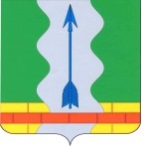 МУНИЦИПАЛЬНОЕ КАЗЁННОЕ УЧРЕЖДЕНИЕ КУЛЬТУРЫ« РАЙОННЫЙ ДВОРЕЦ КУЛЬТУРЫ СЕМИЛУКСКОГО МУНИЦИПАЛЬНОГО______               РАЙОНА ВОРОНЕЖСКОЙ ОБЛАСТИ» (МКУК «РДК»)____________396901, Воронежская обл., г. Семилуки, ул.25 лет Октября, тел./факс 8(4732)2-69-13;e-mail:mkuk.rdk-semiluki@yandex.ru; ИНН/КПП 3628014434/36801001                                                                    ПРИКАЗ 04.12.2023 г.                                                                                                   № 113  - ОД«О разработке плана мероприятий по антитеррористической защищенности МКУК «РДК» на 2024 год» 	В целях организации и проведения работы мероприятий по обеспечению антитеррористической  защищенности МКУК «РДК» ПРИКАЗЫВАЮ:Разработать и утвердить  план мероприятий по антитеррористической безопасности  в  МКУК «РДК» на 2024 год.Ответственным лицом за разработку плана назначить Шуваеву Н.В.- делопроизводителя МКУК «РДК». Контроль  за исполнением данного приказа оставляю за собой.          Директор МКУК «РДК»                                             	   М. А. Исаева          С приказом ознакомлена:           ______________ Шуваева Н.В.№ п/пМероприятиеСрокОтветственные                                                            Работа с персоналом                                                            Работа с персоналом                                                            Работа с персоналом                                                            Работа с персоналом1.Знакомство со ст.2,3,5,9 Федерального закона от 06 марта 2006 года «О противодействии терроризму». Знакомство со ст. 205,206,207,208,277,218,222,226, Уголовного кодекса РФФевраль. август     Исаева М.А.     Шуваева Н.В.2.Организация внешней безопасности (наличие замков на помещениях, воротах, исправность сигнализации, тревожной  кнопки)ПостоянноВеберлинг  Ж.В.3.Инструктаж по обеспечению безопасности, антитеррористической защищенности сотрудников и детей в условиях повседневной деятельности2 раза в годШуваева  Н.В.4.Инструктаж по действиям при обнаружении предмета, похожего на взрывное устройство2 раза в годШуваева  Н.В.5.Инструктаж по действиям при поступлении  угрозы террористического акта по телефону, при поступлении угрозы террористического акта в письменном виде, по действиям при захвате террористами заложников2 раза в годВеберлинг Ж.В.Шуваева  Н.В.6.Осмотр помещений и территорий на наличие посторонних и подозрительных предметов. Проведение проверок на предмет обнаружения бесхозных вещей и предметов на объекте или в непосредственной близости от негоЕжедневно  Дежурный      вахтер7.Проведение встреч с сотрудниками правоохранительных органов по темам «Действия в случае обнаружения взрывчатых устройств или подозрительных предметов», «Антитеррористическое поведение в повседневной жизни», «Как террористы и экстремисты могут использовать подростков и молодежь в своих преступных целях» и т.п.ПланИсаева М.А.Шуваева Н.В.8.Проведение тренировок по действиям при возникновении чрезвычайных ситуаций2 раза в годИсаева  М.А.Шуваева  Н.В.9.Постоянное содержание в порядке чердачных, подвальных, подсобных помещений и запасных выходов. Проверка состояния решеток и ограждений, обеспечение контроля за освещенностью  территории в темное время суток, проверка наличия и исправности  средств пожаротушения и т. д.ПостоянноВеберлинг  Ж.В.10.Обеспечение контроля за вносимыми на территорию организации грузами и предметами ручной кладиПостоянно   Дежурный       вахтер11.Проведение практического занятия по отработке действий с огнетушителем2 раза в годООО «Профи Смарт»12.Взаимодействие с органами правопорядка, пожарной охраной на время проведения мероприятийВо время мероприятийШуваева Н. В.13.Анализ работы по антитеррористической защищенностиДекабрьИсаева М.А.14.Контроль за исправностью систем пожарной сигнализацииЕжедневноДежурный вахтер                                                             Работа с обучающимися                                                             Работа с обучающимися                                                             Работа с обучающимися                                                             Работа с обучающимися15.Тематические беседы « Как я должен поступать»; «Как  вызвать полицию»; «Правила поведения в общественных местах и городском транспорте»; «Служба специального назначения».Согласно перспективного планаРуководители детских коллективов                                                                  Работа с родителями                                                                  Работа с родителями                                                                  Работа с родителями                                                                  Работа с родителями16.Работа с родителями о режиме посещения МКУК «РДК»ПостоянноРуководители детских коллективов